Образац 7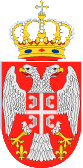 Република СрбијаМИНИСТАРСТВО ОМЛАДИНЕ И СПОРТАЗАВРШНИ ИЗВЕШТАЈ О РЕАЛИЗАЦИЈИ ПРОГРАМАВременски период за који се подноси извештај:Кратак опис циљева програма који су требали бити постигнути: А. Унапређење врхунске атлетике /репрезентативци/ Б. Пропаганда атлетског спорта Ц. Унапређење међународне спортске сарадњеУ којој мери је програм реализован:Програм је у потпуности реализован. Одржано је прво атлетско такмичење на ново израђеној атлетској стази у Новом Пазару. Такмичење је привукло велики број гледалаца и медија.   Опис постигнутих резултата:Атлетичари Србије освојили су 20 медаља и то 9 златне 4 сребрну и 7 бронзане медаљеБрој корисника и структура корисника обухваћених програмом: такмичар /217 мушкараца и 164 жена/ 143 тренера, лекара, физиотерапеута, вођа екипа70 судија100 волонтераНепосредни учесници на реализацији програма:6.1 Број учесника (укупно и по категоријама):Сениорке			164Сениори			217Тим који је реализовао програм1. Слободан Бранковић			председник ЛОК2. Предраг Момировић		           директора такмичења3. Иван Мођек				технички делегат4. Един Зуковић				кординатор таскмичења5. Горан Беговић				руководилац такмичења6. Горан Милосављевић			технички руководилац7. Марко Ристовг				руководилац секретаријата8. Ервин Ћоровић				здравствена служба9. Драган Зарић	церемонијал отварања и проглашење           победника10. Намања Илић				смештај11. Милан Бојић				транспорт12. Драгана Несторовић			руководилац ТИЦа13 Џамалаудин Получинац		волонтери14 Милица Вукашиновић Весић		допинг контрола15 Небојша Здравковић			руководилац судија16 Еко Зиљкић				крдинатор за такмичење17 Ненад Милошевић 			менаџер логистике			18 Рале Симић				спикер6.3. Организације партнери које су учествовале у програму:Министарство омаладине и спорта Републике СрбијеГрад Нови ПазарАтлетски савез СрбијеАнти допинг агенција СрбијеТелеком Србија Реализација буџета програма (финансијски извештај може бити поднет као посебан прилог):7.1. ПриходиОбрачун трошкова (сваки трошак мора бити оправдан приложеним фотокопијама рачуна (или докуменат који су основ за исплату – уговор, одлука надлежног органа) издатим на организацију носиоца програма  и изводима из банке/Трезора којима се документују одговарајућа плаћања. Сваки трошак се означава одговарајућим бројем од 1 и даље. У обрачун се уписује назив и време настанка трошка и сваки појединачни износ). СПЕЦИФИКАЦИЈА РАСХОДА ЗА РЕАЛИЗАЦИЈУ ПРОГРАМА7.3. Дугови (издаци за реализацију програма који нису покривени, према висини и врсти): Кратак опис проблема који су се јавили током реализације програма:Није било проблема9. Оцена ревизораДатум: 1.09.2017 М.П.РУКОВОДИЛАЦ ПРОГРАМА		  ЛИЦЕ ОВЛАШЋЕНО ЗА ЗАСТУПАЊЕ________________________                                  __________________________________Момировић Предраг				     Слободан Бранковић, директор АССНазив програма БАЛКАНСКО ПРВЕНСТВО НА ОТВОРЕНОМ ЗА СЕНИОРЕ-КЕ, Нови ПазарНазив носиоца програма АТЛЕТСКИ САВЕЗ СРБИЈЕТелефон011/2625-088Факс011/2627-371Е-маилasj@eunet.rsАдресаБеоград, Страхинића Бана 73аЛице овлашћено на заступањеСлободан Бранковић, генерални секретар АССРуководилац програмаМомировић ПредрагБрој уговора451-02-1845/2017-03Почетак реализацијејунЗавршетак програмаавгустИЗВОР ПРИХОДАВисина средставаМинистарство омладине и спорта2.000.000,00Друга министарства/државни органи (навести који)Град/Општина4.000.000,00Аутономна покрајинаСпортски савез РаковицаСопствена средстваСпонзорство,  2.000.000,00ДонаторствоОстали извори (прецизирати који) УКУПНИ ПРИХОДИ8.000.000,00ВРСТА ТРОШКАБрој рачуна/фактуре по којој је извршено плаћањеНазив пр. лица коме је извршено плаћање Број извода из банке и датум трансакцијеИЗНОСДИРЕКТНИ ОПРАВДАНИ ТРОШКОВИ РЕАЛИЗАЦИЈЕ ПРОГРАМА3.Трошкови смештаја и исхране2.238.458,243.Смештај такмичара за време Балканског првенства на Копаонику356Првако Инжињеринг, Хотел Краљеви чардаци на Копаонику136 Expobank17.08.20172.238.458,24Директни трошкови укупно2.238.458,24ИНДИРЕКТНИ ОПРАВДАНИ ТРОШКОВИ НОСИОЦА ПРОГРАМА-1.Зарада запослених -2.Материјални трошкови-3.Административни трошкови-Индиректни трошкови укупно-УКУПНО: УКУПНО: УКУПНО: УКУПНО: УКУПНО: 2.238.458,24Датум пријема извештаја:Извештај прегледао и оценио:Извештај прихваћен и позитивно оцењен                   ДА                               НЕДатум:Потпис службеног лица Министарства